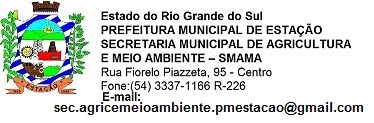 Requerimento para Abate (s) ou Poda (s) de Espécie(s) Arbórea(s)		Em caso de abate, este modelo de requerimento só é válido para espécies arbóreas (nativas ou exóticas), localizadas em passeio público ou espécies exóticas localizadas em terrenos particulares.  1.	Solicitação de : (   ) ABATE      (    )PODARequerente:Informações Técnicas:Consumidor da Matéria- prima:Base legal para licenciamento de árvores nativas em área urbana:  Decreto Estadual 38.555  art. 14 e Lei Estadual 9.519/92.Declaração:	Declaro que a(s) árvore(s) estão localizadas ____________________ e não  estão em área de preservação permanente. Proponho-me a respeitar o que for determinado para a reposição, conforme parecer deste órgão, ficando sujeito às penalidades previstas na Lei Municipal, caso haja o descumprimento do parecer da vistoria. O presente requerimento refere-se a vistoria de abate ou poda e não sua execução.Estação, ___ de ___________ de 201_.                          ___________________________________Assinatura do RequerenteAtenção: Podas só poderão ser autorizadas nos meses de maio, julho, julho e agosto, desde que a mesma seja necessária, não afetando a saúde fitossanitária da planta.Nome:CPF/CNPJ:Endereço:Telefone:Espécie(s) e quantid.Endereço:Motivo para realização da poda:Nome ( Razão Social)Endereço:Bairro:Registro – Sema:CPF/ CNPJ: